Marion GP Plus Health Care Centre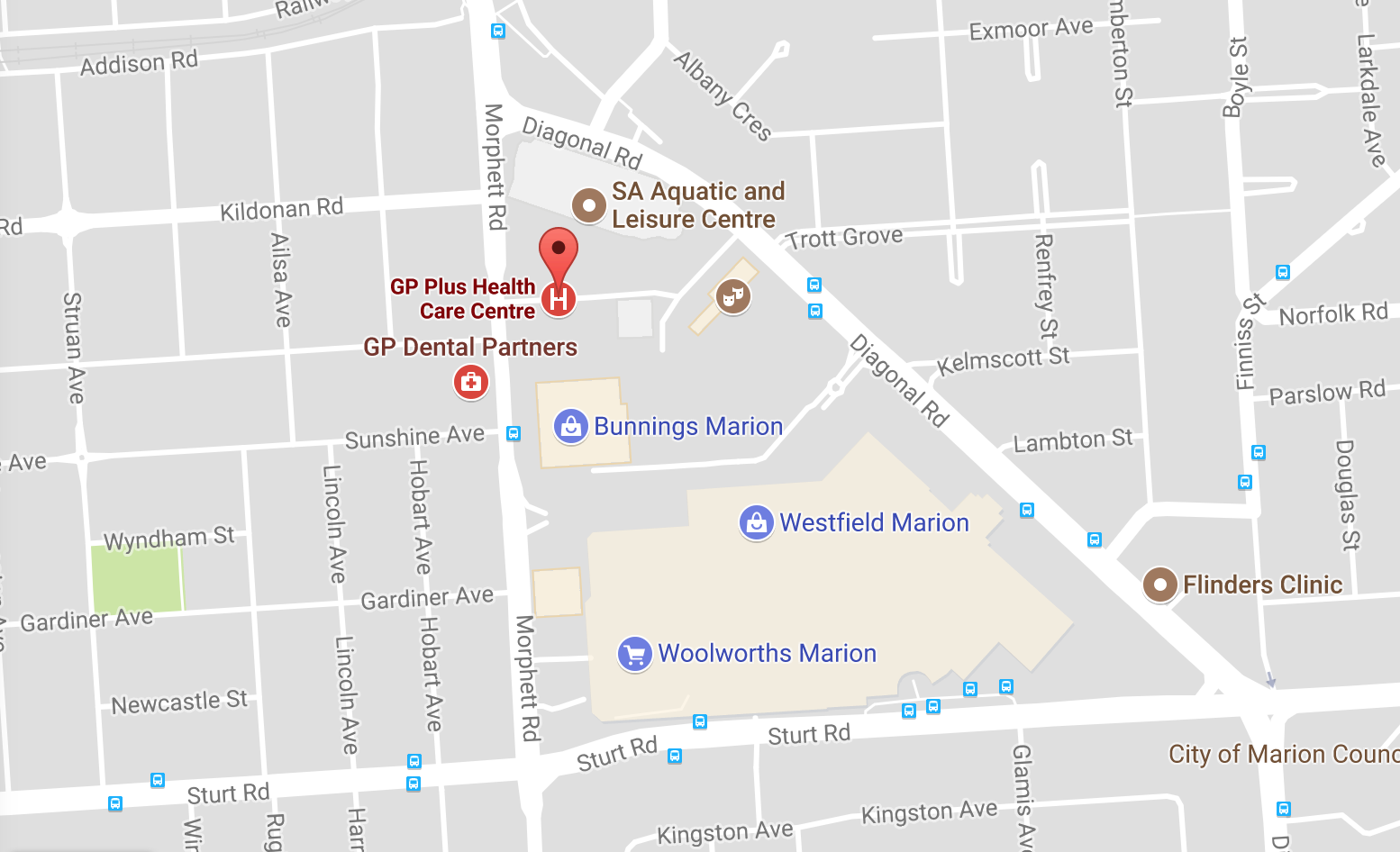 10 Milham St, Oaklands Park SA 5046Transport:Bus TrainFree carparking available (entry via Milham St). Park on level 3 and aboveOn the day:Present to Ground Floor Reception. Swipe card will be issued for SADS Clinic access Session times (including site induction)AM: 8:35 – 12:00 PM: 12:35 – 4:00First student patients arrive at 9am for the AM session and 1pm for the PM session If you have attended this clinic before and have received site induction, arrive 15 minutes before first patients arriveReturn swipe card and sign out at end of dayElizabeth GP Plus Health Care Centre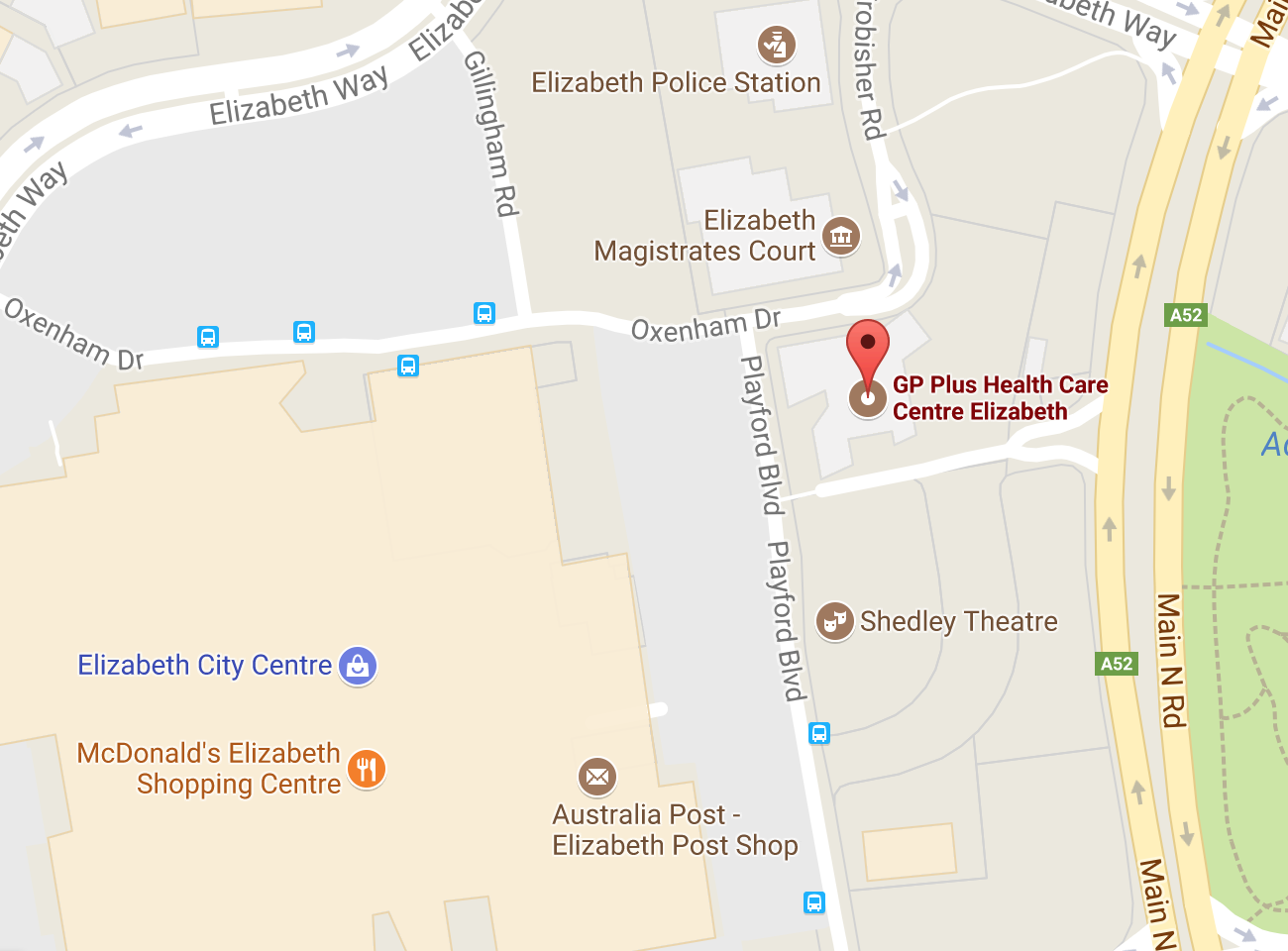 Level 1, 16 Playford Boulevard, Elizabeth SA 5112TransportFree carparking adjacent to Elizabeth HCC - entry off Main North Road by the Elizabeth City Centre tall grey marker pole or Frobisher Road (off Elizabeth Way) Elizabeth Railway Station to Elizabeth GP+ HCC via Oxenham Way – Approx 9 Minutes Approx 45 minutes from North Terrace including walk from Elizabeth Railway Station to Elizabeth GP+HCC Bus stop 64B Playford Boulevard - Approx 3 minutes C1 Bus from Stop 12 (RAH) to Bus Stop 64B – Approx 50 minutes (NOTE: C1 bus timetable has been affected by OBahn works and local roadworks in Playford Boulevard- please confirm bus schedules)On the day: Present to SADS Clinic Reception, Level 1. Swipe card will be issued for SADS Clinic access Session times (including site induction)AM: 8:35 – 12:00 PM: 12:35 – 4:00Site induction will be conducted First student patients arrive at 9am for the AM session and 1pm for the PM session If you have attended this clinic before and have received site induction, arrive 15 minutes before first patients arriveReturn swipe card and sign out at end of dayNoarlunga GP Plus Super Clinic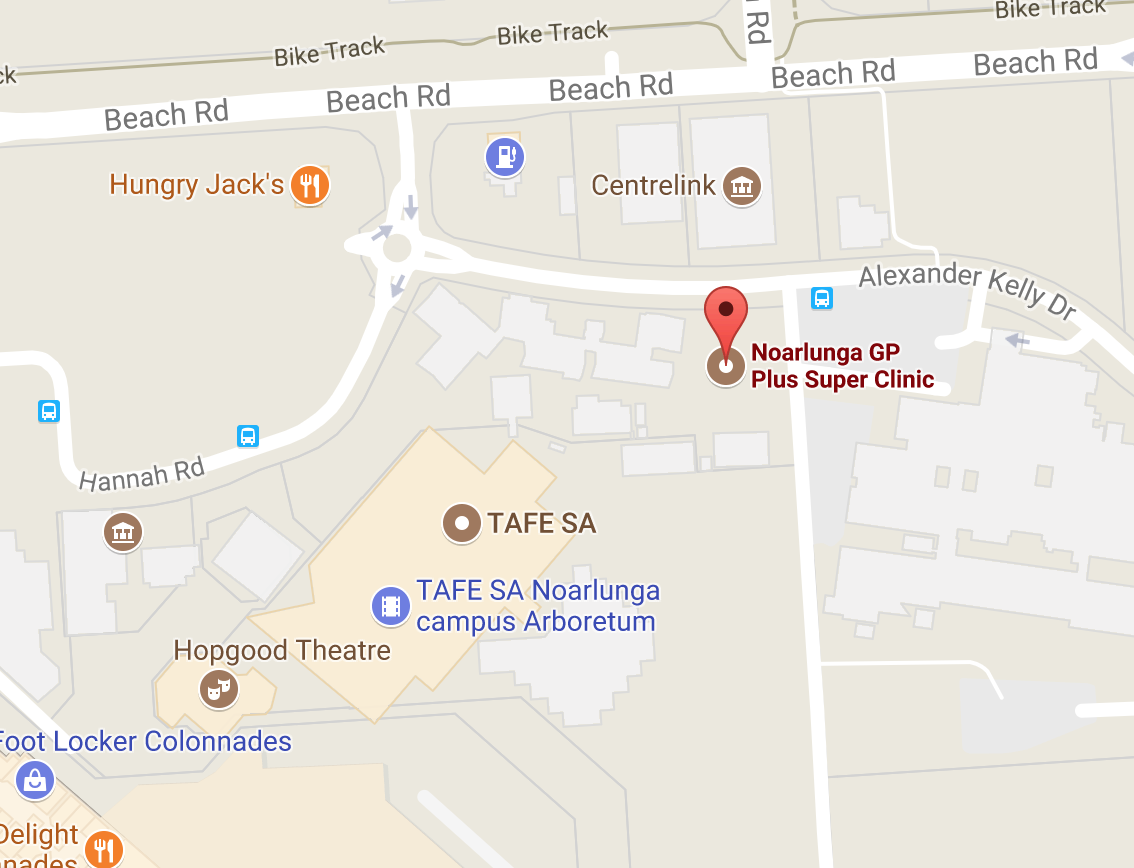 Alexander Kelly Dr, Noarlunga Centre SA 5168Transport:Bus TrainFree carparking available at nearby Hungry JacksOn the day: Present to Noarlunga Hospital (adjacent to the clinic). Swipe card will be issued for SADS Clinic access Session times (including site induction)AM: 8:35 – 12:00 PM: 12:35 – 4:00Site induction will be conducted First student patients arrive at 9am for the AM session and 1pm for the PM session If you have attended this clinic before and have an access card, arrive 15 minutes before first patients arriveReturn swipe card and sign out at end of day